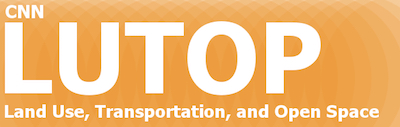 CNN LUTOP CommitteeMinutes – March 9, 2017AttendeesSharon Fuchs – RCP, visitorTerry Parker - RCPEd Gorman – RCPDoug Fasching – CNN ChairTed Carlston - RosewayJosh Capps - HollywoodDavid Sweet – CullyBarbara Strunk – Beaumont-WilshireMargaret Davis - RosewayErin Middleton – SumnerNan Stark, BPSSarah Wright, BPSNate Carter, RCPAlexa Diaz, Drive OregonSergio Lopez, Drive OregonMinutes Prepared by Erin MiddletonWelcome & Introductions IcebreakerAttendees introduced themselves and Did you do something new today? If so, what?Review meeting guidelines for a friendly and productive discussionAll reviewed guidelines for a friendly and productive meeting/DougAll reviewed and approved February minutesTed moved to approve, Josh seconded to approve minutes as isNE District Liaison: Nan StarkBetter house by design Workshop open house for 82nd Ave is going to be on march 18th at Dharma Rain, 82nd Ave DevelopmentNan went to a workshop at Cully presented as a collaboration between Living Cully and Institute for Sustainable Solutions, get people thinking about ADUs and the possibility for building one in their yard. Cully is a great laboratory because it has large lots. Look at ADUs as an affordable housing option either as a renter or home owner. Compared to Solarized Portland. Find some easily-replicable models. Nan wants to pursue in other neighborhoods in NE. Anti-displacement solution, affordability option. ADUs can be AirBNB rentals, but this workshop is geared toward helping people stay in the neighborhood. David Sweet dispelled myth that ADUs, 85% are used as long-term rentals and not short-term. 20% of ADUs are rented free for nothing. Mother-in-law units without charging rent. Folks not competing in rental market to drive prices up. Last year we built as many ADUS as we did SFRs last year. Over 2000 listings before ADU-permits were approved. BDS enforces ADU regulations. City is trying to get more people registered. Sarah Wright with Presentation on “How to engage effectively in a legislative land use planning process” (BPS)What is a legislative land use planning process?Sets policy direction or creates regulationsWhat’s NOT a land use planning process?Individual property activities, initiated by property owner (BDS)What’s the process?Concept developmentDiscussion draft (public review)Proposed draft (PSC Hearings)Recommended Draft (Council Hearings)Adoption & ImplementationWhat are City staff and decision-makers looking for?There’s a problem that needs to be solved effectively and in alignment with goals & policiesUseful feedback: potential unintended consequences, alternative approaches, area-specific informationHow can I influence?Keep coming back to all the meetings with the same partnershipAlign arguments with goals & policies in Comp PlanRecognize not everyone agrees with youBuild partnershipsEmbrace incrementalismHave a relationship with staff and city decision-makersWork on your “argument” and make it as persuasive as possibleCity’s goals & policies when it comes to 2035 Comprehensive Plan that will take effect in January 2018How to keep track of all this?Sign up for the list on the BPS websiteCall staffHow community input is consideredBalanced and equitableWeighed against “goals and policies of the City”Barbara – BPS Staff must follow amendments? Yes.Sharon – Everything starts with goals & policies. How are these set at the beginning?Sarah – Interpretation for implementation is up for grabsTerry – People throw out policies at the last minute and things like this weren’t vetted. Sarah – City can make amendments up until the end, that’s what the way the system works and it can be frustratingErin – Neighborhood Board voice vs. personal voice, build a committee, organize neighbors to meet with councilMargaret, Sharon & Terry disagree that Neighborhood Associations have a voice, all it takes is a vocal minorityEd – What is the role of Neighborhood Associations in submitting testimony? What if we don’t endorse a project?Neighborhood reportsRose City Park/Nate Carter – 50th & Fremont Xmas Tree lot, residential zone surrounds commercial. Neighborhood recommended CM1 to fit in with rest of streetscape. Neighborhood approved thinking it would always be a xmas tree lot. Now property owner sold to a developer and neighborhood is angry. March 25th, German American Society, Portland Clinic is coming to talk.Sharon Fuchs – volunteer on Land Use Committee, board members and neighborhood association have made efforts to notify neighbors of what’s going on and want to be acknowledged for doing so.Ed Gorman – Rose City Park Golf Course, there is movement to convert it to a parkRoseway/Ted Carlston – House being built + ADU on an empty lot, growth in Hollywood & Rose City Park hasn’t moved to Roseway yetHollywood/Josh Capps – development with 100 units at intersection of I-84 and Halsey, traffic study required to be done and came to Neighborhood Association, results are alarming. No turning restrictions would be implemented. Hollywood’s concerns don’t regard development, concerns are about safe pedestrian access on Halsey. Build an alliance with Providence. Cully/David Sweet – 72nd Ave project is going to be funded through Metro, we will get sidewalks and bicycle infrastructure from Killingsworth to Prescott, and a Neighborhood Greenway from Prescott to Sandy, connecting to the rest of the city. Food Bank and child care center on 72nd and people need to access on gravel. 6 mobile home parks in Cully, there’s a project now to train volunteers to work with residents and help them keep their mobile homes in good shape. Cully is doing their best to maintain affordable housing. Press Release for “Get Portland Moving” today to help people navigate around construction. Collaboration with WAYZ – wayfinding app. Beaumont-Wilshire/Barbara – extending Fremont 24 bus, will be meeting on that soon, letter will go to CNN and TriMet for support. We support more frequent transit but then we lose the argument against a CM2 zoningSumner/Erin – Sidewalk Infill project will be sending letters to adjacent property owners after they solidify the construction schedule. Crosswalks at 91st & 85th & Sandy design is progressing, Neighborhood Greenways guy to talk to the Neighborhood Association in April.Doug – Temporary housing in Kenton, vote was 170 to 70 to allow this development. 14 mini houses were approved to be built on PDC land. Mayer wanted full transparency. Temporary, houses can be moved, homeless women-only. Committee to help with assistance to get off the streets. RCP/Terry – left turn signal going in at 57th & Sandy, homeless people were disrespectful of council rules at testimonyDuty of Loyalty & Conflict of Interest Guidelines (Doug)Duty to disclose if a project benefits you financially on a personal levelHang out to LUTOP committeesVolunteers with DRIVE Oregon partnering with HondaBringing in 3 electric vehicles, 1 just for staff, 2 other cars for community members on a car-sharing platform called TuroCommunity workshops on the 15th, 22nd, and 29th in Spanish & English, March 24th is the ribbon-cutting. Cars currently at Living Cully Plaza.Website will be on the Hacienda websiteNate & Ted moved to adjourn and seconded